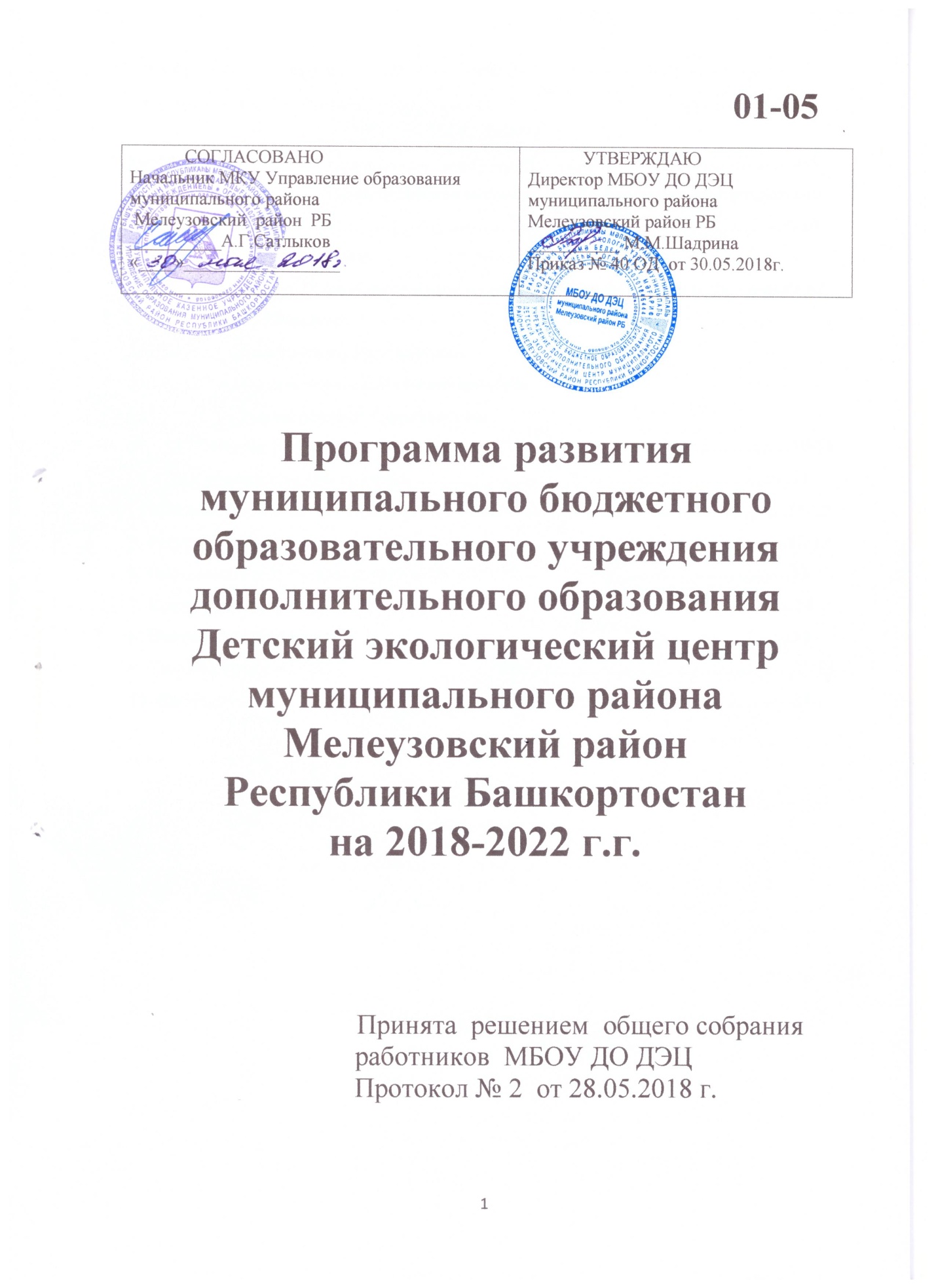 Содержание:Паспорт   Программы…………………………………………………………………….3-51. Содержание проблемы и обоснование необходимости её решения программными методами…………………………………………………………………………………..5-101.1.Информационная справка1.2. Характеристика социального заказа на образовательные услуги и его влияние на деятельность учреждения1.3.Структура управления Учреждением1.4. Характеристика образовательного процесса1.5. Оценка воспитательной деятельности2. Цели и задачи Программы……………………………………………………………10-113. Сроки реализации Программы……………………………………………………....114. Важнейшие целевые индикаторы и показатели Программы…………………...11-125. Ресурсное обеспечение Программы…………………………………………………12-136. Ожидаемые результаты реализации Программы…………………………………137. Контроль и координация работ по реализации  Программы…………………….148. Оценка социально-экономической эффективности Программы………………..149. Система программных мероприятий………………………………………………..15-2210. Календарь участия в республиканских и  российских мероприятиях ………..23                                                    Паспорт  Программы1. Содержание проблемы и обоснование необходимости ее решения программными методами.  1.1. Информационная  справка.           Детский эколого-туристский центр (ДЭТЦ)  создан  в . на базе отдела  юных натуралистов  Центра творчества детей и юношества  (постановление Администрации г.Мелеуза и Мелеузовского района РБ от 18.08.1998г. №959).  В . Детский эколого-туристский центр  переименован в Детский экологический центр (ДЭЦ) (постановление Администрации г.Мелеуза и Мелеузовского района РБ от 01.11.1999г. №1526, приказ ДЭЦ от 02.11.1999г. №33а). В 2005г. ДЭЦ  переименован в Государственное образовательное учреждение дополнительного образования детей Детский экологический центр г. Мелеуз Республики Башкортостан (ГОУ ДОД ДЭЦ) (постановление Администрации  Мелеузовского района и г.Мелеуза от 03.12.2004г. №446-р, приказ ГОУ ДОД ДЭЦ от 01.09.2005г. №40/15). В  2006г.  Государственное образовательное учреждение дополнительного образования детей Детский экологический центр переименован в муниципальное образовательное учреждение дополнительного образования детей Детский экологический центр муниципального района Мелеузовский район Республики Башкортостан  (МОУ ДОД ДЭЦ). В 2009г. муниципальное образовательное учреждение дополнительного образования детей Детский экологический центр  переименовано  в муниципальное бюджетное образовательное учреждение дополнительного образования детей Детский экологический центр муниципального района Мелеузовский район Республики Башкортостан  (МБОУ ДОД ДЭЦ) (постановление Администрации  муниципального района Мелеузовский район РБот 01.03.2006г., приказ МОУ ДОД ДЭЦ  от 04.04.2006г. №19). В 2015 г. муниципальное бюджетное образовательное учреждение дополнительного образования детей Детский экологический центр  переименовано в Муниципальное бюджетное образовательное учреждение дополнительного образования Детский экологический центр муниципального района Мелеузовский район Республики Башкортостан (МБОУ ДО ДЭЦ) (постановление главы Администрации муниципального района Мелеузовский район РБ от 05.10.2015г. №1871, приказ МБОУ ДО ДЭЦ от 23.10.2015г. №127-ОД)        С 1998г. по 2006г. учреждение имело отдельное здание по ул. Ленина 114 (бывший детский сад «Ромашка»).   С 2006г. учреждение  находится в здании МБОУ ДО Дворец детско-юношеского творчества.        В учреждении имеются 3 учебных кабинета, 2 методических кабинета, 1 приспособленный кабинет под «уголок живой природы».        В 2015г. создан «Контактный мини-зоопарк»   для выполнения практической части дополнительных общеобразовательных программ и для оказания платных дополнительных образовательных услуг.  1.2. Характеристика социального заказа на образовательные услуги и его влияние на деятельность учреждения.        Дополнительное образование детей является важнейшей составляющей образовательного пространства, сложившегося в современном обществе. Оно социально востребовано, требует постоянного внимания и поддержки со стороны общества и государства как образование, органично сочетающее в себе воспитание, обучение и развитие личности ребенка.           Дополнительное образование детей, как правило, в значительной мере осуществляется специалистами, профессионалами, мастерами своего дела, что обеспечивает его разносторонность, привлекательность, уникальность и в конечном счете результативность как практико-ориентированного образования.         Носителями потребностей в дополнительном образовании детей являются разные категории субъектов. Первоочередными заказчиками на дополнительные образовательные услуги  являются  дети и их родители. По результатам анкетирования и собеседования с детьми и родителями были выявлены их образовательные запросы:РОДИТЕЛИ  50% - считают, что образовательный процесс в Учреждении необходим для решения проблемы занятости детей во внеурочное время, приветствуют различные формы и способы проведения досуга.  40% - ожидают от Учреждения получение для ребёнка дополнительных образовательных услуг, ориентированных на его интересы. В большинстве случаев дети этой категории заказчиков на образовательный процесс  проявляют интерес к преподаваемому предмету.20% родителей ожидают получить помощь ребенку в овладении школьным программным материалом по предмету.  10% родителей прибегают к услугам дополнительного образования с целью развития творческих способностей детей. ДЕТИОбразовательные запросы детей  дифференцируются в соответствии с возрастными особенностями, творческими способностями, интересами.30% детей (младший школьный возраст) желают овладеть элементарными навыками общения  с живой природой.18% детей (средний и старший школьный возраст) ожидают от образовательного процесса получения знаний по предмету.Данная категория детей желают знать  и по возможности решать экологические проблемы своей местности, изучать краеведческий материал, природу родного края, овладевать основами профессионализма.15% (в основном старший школьный возраст) ожидают от образовательного процесса  развитие своих творческих способностей через участие в работе творческих групп, выполнение исследовательских работ, участие в олимпиадах и слетах.12% (средний и старший школьный возраст)- развитие практических умений и туристических навыков.15% - привлекает здоровый образ жизни (летний лагерь, турпоходы, турслеты, выходы на маршруты).10% - участие в досуговых мероприятиях.     Следующим носителем потребностей в дополнительном образовании детей является  – УЧИТЕЛЯ  Их  «социальный заказ» состоит в следующем.45% ожидают от дополнительного образования - получение учащимися дополнительных знаний по предмету.25% желают  развить творческие способности  детей (подготовка к участию в олимпиадах, слетах, конкурсах, выполнение исследовательских работ).30% видят необходимость посещения Учреждения с целью занятости детей в свободное от занятий время.      Учитывая социальный заказ на дополнительные образовательные услуги, Учреждение  выбирают направления работы, формы и методы организации образовательного процесса, стараются наиболее полно удовлетворить образовательные потребности детей в области биологии и экологии; создать условия для развития уникальных способностей и возможностей детей, развить познавательный интерес. Заложенный в детях интеллектуальный и творческий потенциал реализуется наиболее полно, если образовательный процесс построен с учетом уникальности и неповторимости каждого ребенка и направлена на максимальное развитие способностей.       С этой целью в Учреждении применяется дифференцированный подход в период распределения детей по учебным группам. Вначале ребенок проходит  собеседование, в процессе которого выявляется его отношение к предложенным формам работ, интерес к данному направлению. Следующий этап – создание пробных учебных групп. В результате обучения в пробных  группах  выявляются творческие способности ребенка, его интерес к данному направлению в обучении и желание заниматься в данной учебной группе.                                                                        С учетом всего вышеизложенного, учащемуся даются рекомендации по выбору разноуровневых учебных групп: творческие группы, индивидуальная работа, учебные группы по направлениям (туристско-краеведческое, естественно-научное). Практика показывает, что такой отбор детей в учебные группы уменьшает количество детей, переходящих из одной учебной группы в другую в течение учебного года и выбывающих из образовательного  процесса Учреждения. Таким образом, в основе формирования учебных групп лежит добровольный, осознанный выбор ребенком того объединения, в котором он чувствует себе наиболее комфортно и в котором его способности реализуются наиболее полно.        Отсутствие жестких рамок образовательных стандартов, возможность варьирования содержанием  дополнительных общеобразовательных программ, исходя из интересов и запросов детей, способствует осуществлению  личностно-ориентированного подхода в обучении.  Дети сами являются заказчиками дополнительной общеобразовательной программы,  которую они хотели бы освоить.            Исходя из проведенной диагностики на выявление образовательных потребностей детей, родителей, учителей - выявлены запросы на следующие первоочередные виды деятельности Учреждений: развитие мотивации личности к познанию и творчеству, развитие творческих способностей; реализация дополнительных общеобразовательных программ и услуг в интересах личности, общества, государства; занятость детей во внеурочное время; привитие навыков общения с живой природой; дополнительные знания по школьным программам; реализация мероприятий по здоровому образу жизни.1. 3. Структура управления Учреждением.        Управление Учреждением осуществляется в соответствии с законодательством и  Уставом Учреждения. Единоличным исполнительным органом Учреждения является его руководитель  директор, назначаемый и освобождаемый от должности Учредителем.        В Учреждении формируются коллегиальные органы управления, к которым относятся: общее собрание (конференция) работников Учреждения,   педагогический совет, Управляющий Совет, профессиональный союз работников Учреждения, методическое объединение, методический экспертный совет внутреннего назначения. Коллегиальные  органы управления Учреждением формируются  в установленном Федеральным законом от 29.12.2012 №273-ФЗ «Об образовании в Российской Федерации» и локальными нормативными актами Учреждения  порядке, регистрируются в номенклатуре дел Учреждения.     Общее собрание (конференция) работников Учреждения - постоянно действующий коллегиальный орган управления Учреждением, создаётся для рассмотрения основных вопросов трудовой деятельности.      Педагогический совет - постоянно действующий коллегиальный орган управления. Создаётся для  решения задач развития и совершенствования образовательной деятельности, повышения педагогического мастерства и творческого роста педагогов  и учащихся Учреждения.      Управляющий совет Учреждения создаётся с целью содействия осуществлению самоуправленческих начал, развитию инициативы коллектива, реализации прав автономии Учреждения в решении вопросов, способствующих организации образовательной и финансово-хозяйственной деятельности, расширению коллегиальных, демократических форм управления и воплощению в жизнь государственно-общественных принципов управления.        Профессиональный союз работников Учреждения - первичная профсоюзная организация Учреждения  является структурным подразделением Профсоюза работников народного образования и науки Российской Федерации  и структурным звеном Мелеузовской городской и районной организации Башкирской организации Профсоюза работников народного образования и науки РФ. Основной целью первичной профсоюзной организации Учреждения  является реализация уставных целей и задач профсоюза по представительству и защите индивидуальных и коллективных социально-трудовых, профессиональных прав и интересов членов профсоюза при взаимодействии с работодателем, его представителями, органами местного самоуправления, общественными и иными организациями Учреждения.        Методический экспертный совет Учреждения создан с целью внутренней экспертизы образовательной деятельности.        Методическое объединение педагогов Учреждения создано с целью создания условий для творческой и познавательной работы, обеспечения единой воспитательно-образовательной среды развития и формирования личности. 1.4. Характеристика образовательного  процесса         Образовательная деятельность осуществляется по  26 дополнительным общеобразовательным  программам, которые  являются общеразвивающими программами, в том числе  3 программы  – туристско – краеведческого направления, 21 программа – естественно – научного направления, 2 программы – социально – педагогического направления. 25 дополнительных общеобразовательных  программ выполнены в авторском варианте и адаптированы к местным условиям, 1 дополнительная общеобразовательная программа - авторская. Дополнительные общеобразовательные программы разрабатываются   педагогами дополнительного образования,  проходят внутреннюю экспертизу на методическом экспертном совете Учреждения, утверждаются  приказом директора.        Образовательная деятельность по дополнительным общеобразовательным  программам  направлена на формирование и развитие творческих способностей детей и взрослых, удовлетворение их индивидуальных потребностей в интеллектуальном, нравственном и физическом совершенствовании; на формирование культуры здорового и безопасного образа жизни, укрепление здоровья;  на организацию  свободного времени детей и взрослых.        Содержание дополнительных общеобразовательных программ и сроки обучения  по ним определяются образовательной программой Учреждения, разработанной и утвержденной Учреждением. Учреждение реализует дополнительные общеобразовательные  программы в течение всего календарного года, включая каникулярное время. Дополнительные общеобразовательные  программы  ежегодно   обновляются  с учетом развития науки, техники, культуры, экономики, технологий и   социальной сферы.        При реализации дополнительных общеобразовательных программ Учреждение организует и проводит массовые мероприятия: слеты, олимпиады, конкурсы, экспедиции, походы, экскурсии, соревнования, смотры, конференции, выставки, профильные и оздоровительные лагеря. В работе объединений при наличии условий и согласия руководителя объединения могут участвовать совместно с несовершеннолетними учащимися их родители (законные представители) без включения в основной состав.        Занятия в объединениях проводятся по группам, индивидуально или всем составом объединения.  Возраст учащихся от 7лет до 18 лет. Каждый учащийся имеет право заниматься в нескольких объединениях, менять их.  Оптимальная наполняемость  объединений – 10 чел., максимальная 20 чел.  Учащихся  –  838,  учебных  групп - 48 .         В область деятельности ДЭЦ входят 4 образовательных направления: естественно- научное, эколого-биологическое, туристско-краеведческое, социально-педагогическое.Образовательный процесс по данным образовательным направлениям осуществляется через различные формы и виды образовательной деятельности:Социально-педагогическое направление: научно-методическая  работа  педагогов, научно-методическое обеспечение  учебно-воспитательного	процесса, работа учреждения по педагогическому проекту «Развитие творческой одаренности детей»,  сотрудничество  с образовательными учреждениями города района, работа с родителями, работа с трудными подростками, информационная деятельность.	Эколого-биологическое направление: открытая олимпиад «Надежда», работа экологического образовательного проекта «Говорящие тропы», природоохранные    акции, летняя полевая    практика.   Естественно-научное  направление: участие в слетах,   олимпиадах, конкурсах, конференциях, работа научного общества  «Открытие», обучение  по учебно-исследовательским программам, сотрудничество с природоохранными учреждениями.Туристско - краеведческое направление: краеведческие экскурсии, работа краеведческого образовательного проекта «Растём патриотами», школа юного экскурсовода, участие в  туристических слетах,  конкурсах	, разработка туристических маршрутов, организация экскурсий.   	            				          В Учреждении   создан комплекс организационно-педагогических условий для  выявления и развития творческой  индивидуальности  одарённых детей - это работа педагогов и детей  по педагогическому   проекту  «Развитие творческой одарённости». Главные  направления  работы проекта:  пропаганда экологических знаний путём вовлечения детей в массовые мероприятия, создание образовательной среды для развития и поддержки творческой одарённости ребёнка, социальная адаптация детей, профессиональная ориентация.           Работа в рамках проекта ведётся на трёх  уровнях.  Включаясь  в   образовательный процесс ДЭЦ,   ребёнок переходит с одного уровня  образовательного  пространства на другой.         Первый  уровень   педагогического проекта «Развитие творческой одарённости» - система мероприятий по выявлению одарённых  детей в области экологии с их дальнейшим привлечением к обучению в творческих объединениях.       Второй  уровень педагогического проекта «Развитие творческой одарённости» - обучение детей в  творческих объединениях  по учебно-исследовательским программам.         В учреждении реализуются дополнительные общеобразовательные программы учебно-исследовательского направления: «Экологи-исследователи», «Зоологи-исследователи», «Цветоводы- исследователи», «Исследователи природы», «Краеведы-исследователи», «Охрана окружающей среды», «Природа родного края».       Педагоги учреждения, работающие по учебно-исследовательским программам,   составляют индивидуальные образовательные траектории   – персональный путь реализации личностного потенциала каждого ученика  творческого объединения. Личностный потенциал ученика – это совокупность его способностей: познавательных, творческих, коммуникативных. Под индивидуальной образовательной траекторией понимается содержание образования и уровни его освоения, в соответствии с дополнительной общеобразовательной программой  и запросом ученика для достижения личностно значимых образовательных результатов.  Содержание индивидуальной образовательной траекторией определяется  дополнительными общеобразовательными программами в рамках учебного плана  учреждения. Индивидуальная  образовательная траектории  нацелена на получение прикладных знаний, умений и навыков в области экологии и краеведения, на  формирование дополнительных по сравнению с базовым уровнем предметных  знаний, умений и навыков, на увеличение объема содержания образования. При составлении индивидуальной образовательной траектории учитываются  возможности, способности, перспективы, интересы учащегося.    На занятиях  учитывает индивидуальные интересы детей; особенности учебной деятельности; предпочитаемые виды учебных занятий; способы работы с учебным материалом; особенности усвоения учебного материала. Сам ученик, вместе с педагогом  выбирает  способы, виды деятельности, формы контроля, т.е. программирует свою образовательную деятельность.      Результаты движения по образовательной траектории  проверяются,  ориентируясь на созданный учениками продукт; полученные знания, которые реализуются в умениях оперировать ими в стандартной или творческой ситуации, отмечая формирование различного вида умений – мыслительных, коммуникативных, познавательных и т.д.    В результате индивидуального образовательного движения каждый ученик пишет учебно-исследовательскую работу, участвует в конкурсах и олимпиадах  муниципального,  республиканского и российского  уровней.        Учащиеся  творческих объединений  вовлекаются в работу экологических и краеведческих  образовательных проектов. Это третий  уровень работы педагогического проекта «Развитие творческой одарённости»       В процессе реализации педагогического проекта «Развитие творческой одарённости» формируется личность ребёнка, владеющая  экологическими знаниями и навыками исследовательской работы, культурой экологического поведения и общечеловеческими нравственно-ценностными ориентациями,  экологическим мировоззрением и личным природоохранным поведением.       Качество образовательной деятельности Учреждения определяется по результатам тестирования, собеседований, итоговых занятий. Результативность реализуемых программ оценивается по степени участия детей в олимпиадах, конференциях, конкурсах.  1.5.  Оценка воспитательной деятельности.          Сложившаяся воспитательная система в Детском экологическом центре   способствует: воспитанию высоконравственного,   ответственного, инициативного и компетентного гражданина России; развитию творческого потенциала детей; формированию гармоничных отношений человека с окружающей его природной средой;  пониманию сути экологических проблем и занятие каждым ответственной позиции на пути их решения; формированию гуманистических ценностных ориентаций; укреплению здоровья детей; адаптации учащихся к жизни в обществе.  В учреждении создана и функционирует  Программа духовно-нравственного развития и  воспитания  детей,  целью которой является  организация  жизни детского коллектива так, чтобы она являлась средой личностного становления каждого ребёнка. Программа духовно-нравственного развития и воспитания учащихся   призвана создать условия для духовно-нравственного воспитания, физкультурно-спортивной, военно-патриотической,   художественно-эстетической,   культурно-просветительской, туристско-краеведческой, социально-педагогической, досуговой, социально-реабилитационной, информационной работы. На   основе   национального   воспитательного   идеала   формулируется основная педагогическая цель    -    воспитание, социально-педагогическая поддержка  становления   и  развития   высоконравственного,   ответственного, инициативного и компетентного гражданина России. 2.	Цели и задачи  Программы.Целью  Программы является: создание эффективной  педагогической системы направленной на формирование творчески растущей  личности, обладающей  экологическим мировоззрением  и  социально - нравственной устойчивостью.Для достижения  данной  цели  предусматривается решение следующих задач: сохранения и развития единства требований, подходов в вопросах развития системы дополнительного образования;сохранения единого образовательного пространства, общедоступности системы дополнительного образования детей;обеспечение качества, доступности и эффективности уровневого развития детей и активизации их познавательных интересов;укрепление  материально-технической базы Учреждения и кадрового потенциала;создание условий доступности и равных возможностей получения учащимися дополнительного образования, удовлетворения познавательных, развивающих и оздоровительных потребностей детей;повышение качества образовательных услуг, уровня образованности детей и подростков через реализацию разноуровневых вариативных образовательных программ; создание эффективной системы работы с детьми, требующими особого педагогического  внимания; создание условий для выявления и развития творческого потенциала одаренных детей; создание условий для формирования здорового образа жизни, развития физических способностей; использование в образовательном процессе здоровьесберегающих технологий;  создание условий для активного включения детей и молодежи в социально–экономическую, политическую и культурную жизнь общества. 3. Сроки реализации  Программы     Сроки реализации программы 2018-2022 гг., без деления на этапы.4. Важнейшие целевые индикаторы и показатели  Программы.Важнейшим целевыми индикаторами и показателями  Программы являются:- устойчивое развитие  образовательной системы учреждения;- укрепление материально-технической базы;-совершенствование содержания педагогических технологий и  введение в образовательную систему новейших информационных технологий; -повышение социального статуса и профессиональное совершенствование педагогических и руководящих  работников;- увеличение охвата детей и подростков дополнительным образованием;-расширение сферы образовательных услуг и их доступность;-создание новых форм организации системообразующих видов воспитательной деятельности;-создание модели выпускника дополнительного образования.Выпускник, завершивший обучение по программе 1 года обучения должен:освоить программный материал 1 года обучения;получить практические навыки общения с живой природой;освоить природоохранные навыки;получить элементарные знания и навыки по здоровому образу жизни;выработать социально- ценностные  навыки поведения.      по программе 2-х летнего курса обучения должен:освоить программный материал 2-х летнего курса;приобрести  умения и потребности самостоятельно  пополнять свои знания, умения и навыки;приобрести навыки экологической культуры;выработать навыки здорового образа жизни;выработать социально- ценностные ориентации      по программе 3-х летнего курса обучения  должен:сформировать навыки исследовательской деятельности;сформировать экологическое мировоззрение;получит гармоничное физическое развитие;сформировать общечеловеческие нравственно-ценностные ориентации.            Для реализации социальных заказов понадобятся новые дополнительные общеобразовательные программы,  новые формы работы по  экологическому всеобучу населении, публикации в печати, увеличение количество творческих групп учащихся. 5. Ресурсное обеспечение  Программы         Реализация мероприятий программы осуществляется за счет бюджетных средств и внебюджетных источников. В учреждении  работают 12  педагогов  дополнительного образования.   83,3 % педагогов имеют высшее педагогическое образование, 15,4% – средне - специальное; 83,3% педагогов имеют высшую квалифицированную категорию, 8,3% педагогов – первую.  Из 12 педагогов - 6 имеют нагрудный знак  «Отличник образования РБ», 1 педагог имеет звание «Почетный работник общего образования РФ»,  1 педагог награжден Почетной грамотой Министерства образования РФ, 1 педагог награжден Почетной грамотой Министерства образования РБ, два  педагога – обладатели Гранта Главы Администрации муниципального района Мелеузовский район РБ.         Педагоги Детского экологического центра регулярно повышают своё педагогическое мастерство за счёт: курсов повышения квалификации, аттестационных мероприятий, принимают участие в заседаниях городских методических объединений, городских семинарах, инструктивно- методических совещаниях Учреждения.        Учреждение работает по единой методической теме: «Развитие творческой одарённости детей через проектную деятельность», целью которой является    создание  комплекса педагогических мероприятий, направленных на раскрытие и усовершенствование творческих и исследовательских способностей детей, способствующих формированию экологического мировоззрения.  Работа в данном направлении способствует решению следующих задач:- совершенствование методик учебно-исследовательской и опытно- экспериментальной деятельности;-создание новых и совершенствование содержания  имеющихся  учебно-исследовательских программ;- внедрение в образовательный процесс новых способов и технологий педагогической деятельности; -повышение качества проведения учебных занятий на основе внедрения новых информационных технологий;- повышение результативности участия учащихся творческих групп в республиканских и российских мероприятиях.         В Учреждении имеется 3 учебных кабинета, «уголок живой природы», 2 методических  кабинета. В учебных кабинетах имеется доступ к сети интернет. Учебные кабинеты укомплектованы учебной мебелью, имеется туристическое снаряжение для организации палаточного лагеря, для проведения туристических мероприятий.        В учреждении имеется подписка на электронные профессиональные издания  издательского дома  «1 сентября» - «Биология», «География», «Здоровье детей»,  «Управление школой»,  «Спорт в школе», «ОБЖ», «Классное руководство». Имеется  сайт  учреждения  http://dec674.wix.com/doddec. Педагоги Учреждения работают в двух электронных системах  Дневник.ру,  Навигатор.         Учреждение имеет достаточное программно-методическое и материально-техническое обеспечение  образовательного процесса.В последние годы в образовательном процессе Учреждения достигнуты значительные позитивные результаты:-повышено качество экологического  образования детей путем улучшения научно-методического обеспечения учебно-воспитательного процесса;-улучшены условия для формирования лидерских качеств детей, социальных компетенций, развития социального творчества,     вследствие гибкости дополнительного образования детей, как открытой социальной системы;-улучшены  качественные характеристики педагогического состава;- реализуется системный подход в вопросах демонстрации и пропаганды достижений одаренных детей;- совершенствуется содержание образовательных программ в соответствии с запросами государства, общества, гражданина.- реализуются новые формы организации системообразующих видов воспитательной деятельности (воспитательные программы, образовательные проекты).6. Ожидаемые результаты реализации  Программы.Программные мероприятия позволят решить следующие проблемы:  -увеличить  количество и качество  образовательных программ и оборудования нового поколения, направленных на развитие инновационной деятельности, информационных технологий;-подготовить  50% образовательных программ  к  внешней экспертизе  для приобретения статуса  авторских;-улучшить эффективную связь с высшей школой;-внедрить  эффективные формы работы  с детьми, требующими особого педагогического внимания и одарёнными детьми;-обеспечить системный  подход  в вопросах предпрофильной подготовки учащихся и внедрению новых форм здоровьесберегающих технологий;-совершенствовать  воспитательную систему учреждения;- совершенствовать работу педагогов в электронных системахРеализация мероприятий  Программы предполагает:- расширение сферы и перечня реализуемых общедоступных образовательных услуг в интересах личности, общества, государства;-расширение возможностей для творческого развития детей, реализации их потенциальных способностей;- развитие системы предпрофильной подготовки; - создание единого образовательного пространства на основе преемственности основного и дополнительного образования;- улучшение содержания, организационных форм, методов и технологий дополнительного образования;-повышение социального статуса и профессионального совершенствования педагогических кадров;- улучшение материально-технического   обеспечения;- усиление роли системы дополнительного образования в профилактике асоциальных проявлений среди учащихся;-осуществление системного подхода в вопросах работы с одаренными детьми.7. Контроль и координация работ по реализации  Программы         Контроль за реализацией мероприятий Программы осуществляет МКУ Управление образования  муниципального района Мелеузовский район.8.  Оценка социально-экономической эффективности  Программы.Результаты реализации программы обеспечат:- качество  и доступность дополнительных образовательных услуг;-удовлетворение познавательных, развивающих и оздоровительных потребностей  учащихся;-обновление программно-методического содержания деятельности  Учреждений;-развитие информационных и коммуникационных технологий;-укрепление и обновление правовой и материально-технической базы;-профессиональное совершенствование педагогических и  руководящих кадров. 9.	Система программных мероприятий10. Календарь участия в традиционных  республиканских и российских мероприятияхНаименование  Программа развития Муниципального бюджетного образовательного учреждения дополнительного образования  Детский экологический центрмуниципального района Мелеузовский район Республики Башкортостан  на 2018-2022 г.г.           Основание для разработки  ПрограммыКонституция Российской Федерации; Федеральный закон от 29.12.2012 №273-ФЗ «Об образовании в Российской Федерации»; Конвенция о правах ребёнка; Стратегия развития воспитания в Российской Федерации на период до 2025 года; Национальная образовательная инициатива «Наша новая школа», утверждённая Президентом РФ от 04.02.2010 г. №Пр-271; Государственная программа Российской Федерации «Развитие образования на 2013-2020 годы», утверждённая Постановлением Правительства Российской Федерации от 22.11.2012 г. №2148-р; Концепция развития дополнительного образования детей, утверждённая распоряжением Правительства Российской Федерации от 04.09.2014 г. №1726-р; Приказ Минобрнауки России от 29.08.2013 г. №1008 «Об утверждении Порядка организации и осуществления образовательной деятельности по дополнительным общеобразовательным программам»;  Санитарно-эпидемиологические правила и нормативы СанПиН 2.4.4.3172-14;   Устав муниципального бюджетного  образовательного учреждения дополнительного образования  Детский экологический центр муниципального района Мелеузовский район РБ. Заказчик ПрограммыАдминистрация муниципального района 	                             Мелеузовский район Республики 	БашкортостанОсновной разработчик ПрограммыМуниципальное бюджетное образовательное учреждение дополнительного образования  Детский экологический центр муниципального района Мелеузовский район Республики Башкортостан   (далее Учреждение)ЦельСоздание эффективной  педагогической системы, направленной на формирование творчески растущей личности, обладающей  экологическим   мировоззрением и  социально-нравственной устойчивостью Задачи-создание условий доступности и равных возможностей получения учащимися  дополнительного экологического     образования;- сохранение единого образовательного  пространства на основе преемственности содержания основного и дополнительного  образования детей;-совершенствование содержания организационных  форм, методов и технологий дополнительного  экологического образования детей;- повышение качества образовательных услуг, уровня  образованности детей и подростков в соответствии с  запросами общества;- повышение социального статуса и    профессиональное совершенствование  педагогических кадров; - совершенствование материально- технического обеспечения;- совершенствование законодательной  базы и нормативного правового  обеспечения образовательного процесса.Сроки  реализации               Программы                                      2018-2022 г.г.Важнейшие целевые индикаторы  и  показатели  Программы                  -повышение качества   дополнительных  образовательных услуг и результативности работы;-улучшение материально-технического обеспечения и предметно-развивающей среды; - увеличение охвата детей дополнительным образованием;- профессиональное совершенствование педагогических и руководящих работников.Исполнители мероприятий ПрограммыМБОУ ДО ДЭЦ  Ожидаемые результатыреализации  Программы- обеспечение качества и доступности                                          дополнительного экологического  образования;-расширение сферы деятельности  и перечня реализуемых образовательных услуг;-расширение видов творческой деятельности  детей;-совершенствование  программно-  методического обеспечения  учебно- воспитательного процесса, направленное на успешную социализацию детей;-распространение инновационного опыта  работы;-развитие системы  предпрофильной   подготовки      детей;-совершенствование системы работы с одаренными детьми;-усиление роли системы дополнительного      образования в профилактике правонарушений    среди учащихся -формирование здорового образа жизни и  укрепление  здоровья  учащихся; -укрепление и развитие воспитательных   функций учреждений дополнительного образования; -развитие механизмов  нравственного,    гражданского и патриотического   воспитания;-повышение роли семьи как гаранта  морально-нравственной безопасности и  развития детей. Система контроля за реализацией  ПрограммыКонтроль за реализацией  Программы осуществляет МКУ Управление образования   муниципального района  Мелеузовский район. Один раз в год вопросы выполнения основных мероприятий Программы рассматриваются на Управляющем совете.Источник финансированияБюджетные и привлечённые средстваНаименования мероприятияОписание мероприятияСроки реализацииСроки реализацииИсполнителиИсполнителиОжидаемые результатыСовершенствование нормативно-правового, программно-методического и научного обеспечения образовательного процессаСовершенствование нормативно-правового, программно-методического и научного обеспечения образовательного процессаСовершенствование нормативно-правового, программно-методического и научного обеспечения образовательного процессаСовершенствование нормативно-правового, программно-методического и научного обеспечения образовательного процессаСовершенствование нормативно-правового, программно-методического и научного обеспечения образовательного процессаСовершенствование нормативно-правового, программно-методического и научного обеспечения образовательного процессаСовершенствование нормативно-правового, программно-методического и научного обеспечения образовательного процессаСовершенствование нормативно-правовой базы учреждений-приведение в соответствие с нормативными требованиями уставов, локальных актов учреждения, дополнительных общеобразовательных программ систематическиадминистрация учреждения  администрация учреждения   обеспечение правового поля деятельности учреждений обеспечение правового поля деятельности учрежденийУлучшение научно-методического обеспечения образовательного процесса -подготовка дополнительных общеобразовательных программ учреждения к внешней экспертизе для получения статуса авторских; -внедрение новых педагогических технологий в образовательный процесс;- обобщение и распространение передового педагогического опыта на муниципальных семинарах, Республиканских конференциях и совещаниях;- работа учреждений по единой методической теме;-работа педагогов по проблемным или методическим темам;-внедрение в образовательный процесс  новых инновационных технологий.по истечению срока апробирования программысистематическисистематически3 года3 годасистематическиадминистрация учрежденияпедагогимуниципальное методическое  объединениеметодическое объединение учрежденияпедагоги администрация учрежденияадминистрация учрежденияпедагогимуниципальное методическое  объединениеметодическое объединение учрежденияпедагоги администрация учрежденияприобретение образовательными программами статуса авторскихулучшение качества, разнообразие форм работыраспространение и внедрение передового педагогического опытанаучно-методическое обеспечение образовательного процессанаучно-методическое обеспечение образовательного процессаобеспечение современного качества образованияприобретение образовательными программами статуса авторскихулучшение качества, разнообразие форм работыраспространение и внедрение передового педагогического опытанаучно-методическое обеспечение образовательного процессанаучно-методическое обеспечение образовательного процессаобеспечение современного качества образованияПовышение профессионального уровня педагогических и руководящих кадровПовышение профессионального уровня педагогических и руководящих кадровПовышение профессионального уровня педагогических и руководящих кадровПовышение профессионального уровня педагогических и руководящих кадровПовышение профессионального уровня педагогических и руководящих кадровПовышение профессионального уровня педагогических и руководящих кадровПовышение профессионального уровня педагогических и руководящих кадровМероприятия по повышению квалификации педагогических и руководящих работниковаттестация, курсы повышения квалификации1 раз в 3 годаадминистрация учрежденияадминистрация учрежденияповышение квалификацииповышение квалификацииУчастие в Республиканских конкурсахреспубликанский конкурс образовательных программ, республиканский конкурс «Педагог года»;  -  республиканский конкурс учреждений                дополнительного образования;  -   Республиканский конкурс программ в           сфере отдыха, оздоровления и          занятости детей ежегодно 1 раз в пять лет1 раз в пять лет1 раз в три годаадминистрация учрежденияадминистрация учрежденияадминистрация учрежденияадминистрация учрежденияадминистрация учрежденияадминистрация учрежденияадминистрация учрежденияадминистрация учрежденияприобретение программами статуса авторскихповышение профессионального мастерстваобобщение и распространение опыта работы учреждений.обобщение и распространение опыта организации летней оздоровительной работыприобретение программами статуса авторскихповышение профессионального мастерстваобобщение и распространение опыта работы учреждений.обобщение и распространение опыта организации летней оздоровительной работыИздательская деятельность  - публикации в местной печати; - издание сборников по обобщению   опыта работы   учреждений;-публикации в республиканских и Российских газетах, журналах.систематическине менее одного в годсистематическиадминистрация учрежденияадминистрация учреждения педагоги администрация учрежденияадминистрация учреждения педагоги пропаганда деятельности учреждений дополнительного образованияраспространение опыта работыпропаганда деятельности учреждений дополнительного образованияраспространение опыта работыУчастие в районных (городских) семинарахвыставки, выступлениясистематическиметодическое объединение учрежденияметодическое объединение учрежденияповышение профессионального уровня педагоговповышение профессионального уровня педагоговОбеспечение современного качества, доступности и эффективности дополнительного образованияОбеспечение современного качества, доступности и эффективности дополнительного образованияОбеспечение современного качества, доступности и эффективности дополнительного образованияОбеспечение современного качества, доступности и эффективности дополнительного образованияОбеспечение современного качества, доступности и эффективности дополнительного образованияОбеспечение современного качества, доступности и эффективности дополнительного образованияОбеспечение современного качества, доступности и эффективности дополнительного образованияРазвитие информационных технологий- создание дистанционных форм обучения для учащихся;- сопровождение образовательного процесса новыми информационными технологиями.до 2020г.до 2020г.до 2020г.до 2020г.педагоги дополнительного образования администрация учрежденияпедагоги дополнительного образования администрация учреждениядоступность дополнительного образования для учащихся, расположенных на большом удалении от учреждений дополнительного образованияактивизация инновационной деятельностиформирование у учащихся социальных компетенцийДокументальное сопровождение учебно-воспитательного процесса- совершенствование содержания программы развития учреждения, единой образовательной программы учреждения;-создание вариативных образовательных программ, отвечающих интересам детей и их возрастным особенностям.- увеличение количества программ по предпрофильной  подготовки учащихся  - совершенствование содержания   дополнительных  общеобразовательных программ, введение  в программный материал разделы по здоровому образу жизни и краеведению-увеличение количества  образовательных программ  с 3-х летним курсом обучения;-продолжение  работы по оформлению и апробированию новых туристических маршрутов;систематическисистематически2018г., 2019г.2020 г.2020г.систематическисистематически2018г., 2019г.2020 г.2020г.администрация учрежденияпедагогипедагогиадминистрация учреждения, педагогиадминистрация учрежденияпедагогипедагогиадминистрация учреждения, педагогиреализация дополнительных образованных услуг в соответствии с социальными запросами и интересами детей.удовлетворение образовательных потребностей детей в соответствии с их запросами, развитие социального творчества детей.Работа с одаренными детьмиРабота с одаренными детьмиРабота с одаренными детьмиРабота с одаренными детьмиРабота с одаренными детьмиРабота с одаренными детьмиРабота с одаренными детьмиВыявление талантливых и одаренных детеймониторинг и диагностика детей и подростков в различных областях одаренностисистематическисистематическиадминистрация учрежденияадминистрация учреждениясоздание банка данных по одаренным детямСоздание условий для развития и творчества одаренных детей-подготовка педагогов для работы с одаренными детьми в Центре развития одаренности детей при БИРО,  -увеличение количества творческих объединений;-увеличение количества учебно-исследовательских образовательных программ;- работа по индивидуальным образовательным траекториям с  одаренными  детьми;- внедрение новых форм работы  научного общества учащихся и педагогов;-организация научно-практических конференций учащихся творческих объединений учреждений дополнительного образования-разработка образовательных программ для обучающихся по новым ФГОСт;2018-2022гг.2018-2019гг.2018-2019гг.2018-2022 гг.2018-2020гг.ежегодно2019г.2018-2022гг.2018-2019гг.2018-2019гг.2018-2022 гг.2018-2020гг.ежегодно2019г.администрация учрежденияадминистрация учрежденияпедагогируководители творческих объединений учебно-исследовательской направленностиадминистрация учрежденияадминистрация учрежденияадминистрация учрежденияадминистрация учрежденияпедагогируководители творческих объединений учебно-исследовательской направленностиадминистрация учрежденияадминистрация учрежденияобеспечение условий для раскрытия творческого потенциала детей.обеспечение условий для раскрытия творческого потенциала детей.личностно-ориентированный подход в работе с одаренными детьмисовместная деятельность учащихся и педагогов в решении  экологических проблем своей местности.обмен опытом работы учащихся и педагогов различных направлений в области учебно-исследовательской деятельностиорганизация внеурочной деятельности для обучающихся по ФГОСт.Участие в конкурсах-участие в городских конкурсах, конференциях, фестивалях, соревнованиях, олимпиадах;- участие в Республиканских мероприятиях (календарь прилагается)-участие во Всероссийских мероприятиях(календарь прилагается)систематическипо результатам участия в городских мероприятияхпо результатам участия в Республиканских мероприятияхсистематическипо результатам участия в городских мероприятияхпо результатам участия в Республиканских мероприятияхМКУ УО, администрация учрежденияМКУ УО,
администрация учрежденияМКУ УО,администрация учрежденияМКУ УО, администрация учрежденияМКУ УО,
администрация учрежденияМКУ УО,администрация учрежденияподдержка одаренных детей, подростковподдержка одаренных детей, подростковподдержка одаренных детей, подростковРабота с детьми, требующими особого педагогического вниманияРабота с детьми, требующими особого педагогического вниманияРабота с детьми, требующими особого педагогического вниманияРабота с детьми, требующими особого педагогического вниманияРабота с детьми, требующими особого педагогического вниманияРабота с детьми, требующими особого педагогического вниманияРабота с детьми, требующими особого педагогического вниманияПрограммно-методическое обеспечение-разработка плана мероприятий учреждений по профилактике асоциальных проявлений у детей;-подбор методического материала по работе с детьми, требующими особого педагогического внимания.ежегодносистематическиежегодносистематическиадминистрация учреждения администрация учреждения системный подход в организации мероприятийСистема мероприятий- индивидуальные беседы;- мероприятия по формированию здорового образа жизни;- воспитательные мероприятия;- экскурсии, походы выходного дня, многодневные походы.систематическив соответствии с планомв соответствии с планомв соответствии с планомсистематическив соответствии с планомв соответствии с планомв соответствии с планомпедагогипедагогипедагогипедагогипедагогипедагогипедагогипедагогиличностно-ориентированный подход.приобщение к здоровому образу жизнизанятость детей, требующих особого педагогического внимания во внеурочное времяприобщение к здоровому образу жизни                                                                                                  Оздоровительная работа                                                                                                  Оздоровительная работа                                                                                                  Оздоровительная работа                                                                                                  Оздоровительная работа                                                                                                  Оздоровительная работа                                                                                                  Оздоровительная работа                                                                                                  Оздоровительная работаЗдоровьесберегающие технологии -внедрение в содержание дополнительных общеобразовательных программ материала по  здоровому  образу жизни;-внедрение в практику проведения занятий проведение   экскурсий, подвижных игр, спортивных состязаний;-соблюдение санитарно-эпидемиологических норм организации учебно-воспитательного процесса.согласно образовательным программамсистематическисистематическисогласно образовательным программамсистематическисистематическиадминистрация учреждения,  педагоги педагогиадминистрация учреждения,  педагогиадминистрация учреждения,  педагоги педагогиадминистрация учреждения,  педагогиповышение знания детей по здоровому образу жизниформирование здорового образа жизни организация образовательного процесса в соответствии с сан.эпид.нормамиОсновные мероприятия-беседы;-спортивные состязания, игры;-экскурсии;-туристические походы;-летние оздоровительные лагеря дневного пребывания;-эколого-туристический лагерь;-спортивно-туристические соревнования.систематическисогласно плана мероприятий согласно плана мероприятий согласно плана мероприятийежегодноежегодносогласно планасистематическисогласно плана мероприятий согласно плана мероприятий согласно плана мероприятийежегодноежегодносогласно плана педагоги педагоги педагогиадминистрация учреждения,  педагогиМКУ УО, администрация учрежденияМКУ УО, администрация учрежденияадминистрация учреждения педагоги педагоги педагогиадминистрация учреждения,  педагогиМКУ УО, администрация учрежденияМКУ УО, администрация учрежденияадминистрация учрежденияформирование здорового образа жизни учащихся                                                                                             Материально-техническое обеспечение                                                                                              Материально-техническое обеспечение                                                                                              Материально-техническое обеспечение                                                                                              Материально-техническое обеспечение                                                                                              Материально-техническое обеспечение                                                                                              Материально-техническое обеспечение                                                                                              Материально-техническое обеспечение Совершенствование научно-технического обеспечения учебно-воспитательного процесса-приобретение компьютерного оборудования;-приобретение оборудование для полевых исследований.-  приобретение туристического оборудования;до 2022г.до 2020г.систематическидо 2022г.до 2020г.систематически МКУ УО, МБОУ ДО ДЭЦ МКУ УО, МБОУ ДО ДЭЦвнедрение в учебный процесс новых информационных   технологий.улучшение возможностей для прохождения летней полевой практикиулучшение материальной базы летнего лагеряУлучшение предметно-развивающей  среды-совершенствование  методического оформления  учебных  кабинетов;-оформление сайта учреждения;-подписка на электронные издания; - участие в республиканских и всероссийских конкурсах в рамках национального проекта Образование, - осуществление комплекса мер по совершенствованию идеологической работы в системе духовно-нравственного воспитания  до 2020г.систематическисистематическисогласно образовательной программе учреждениядо 2020г.систематическисистематическисогласно образовательной программе учреждения МКУ УО, администрация учреждения.администрация учреждения, педагоги МКУ УО, администрация учреждения.администрация учреждения, педагогиповышение качества экологического образованияорганизация  жизни детского коллектива для  личностного становления каждого ребёнка№Наименование мероприятияСрок реализации1Республиканские природоохранные акции «Кормушка», «Скворец» «Первоцветсогласно плану РД ЭБЦ2Республиканский конкурс   «Молодежь Башкортостана исследует окружающую среду» ноябрь-декабрь3Республиканский  конкурс учебно-исследовательских работ «Мой край родной Башкортостан»декабрь4Республиканский конкурс   «Моя малая Родина» декабрь-февраль5Республиканский конкурс учебно-исследовательских работ по теме охраны и восстановлению водных ресурсовфевраль5Республиканский конкурс «Малая академия наук»февраль-март6Региональный этап всероссийской олимпиада школьников по экологиифевраль7Республиканский конкурс  «Лучший турклуб»ноябрь-декабрь8Республиканский конкурс    «Дорогами  Отечества» февраль-март9Республиканский конкурс  «Друзья заповедных островов»июль10Республиканский конкурс   пришкольных участковавгуст-сентябрь11Региональный этап всероссийского юниорского конкурса «Подрост»декабрь-май12Республиканские соревнования  «Школа безопасности»июнь13Республиканский конкурс на лучший туристический маршрут «Тропами Башкортостана»ноябрь –март14Республиканский слёт юных экологов и лесоводовиюнь